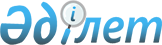 Об установлении ограничительных мероприятийРешение акима Камыстинского сельского округа Камыстинского района Костанайской области от 15 августа 2023 года № 72
      В соответствии со статьей 35 Закона Республики Казахстан "О местном государственном управлении и самоуправлении в Республике Казахстан", подпунктом 7) статьи 10-1 Закона Республики Казахстан "О ветеринарии", на основании представления главного государственного ветеринарно-санитарного инспектора государственного учреждения "Камыстинская районная территориальная инспекция Комитета ветеринарного контроля и надзора Министерства сельского хозяйства Республики Казахстан" от 11 августа 2023 года № 01-25/224, аким Камыстинского сельского округа Камыстинского района РЕШИЛ:
      1. Установить ограничительные мероприятия на отгонном гурту № 1 (Р. Хусаинов) с. Камысты Камыстинского района Кocтанайской области, в связи с возникновением бруцеллеза крупного рогатого скота.
      2. Государственному учреждению "Камыстинская районная территориальная инспекция Комитета ветеринарного контроля и надзора Министерства сельского хозяйства Республики Казахстан" (по согласованию), республиканскому государственному учреждению "Камыстинское районное Управление санитарно эпидемиологического контроля Департамента санитарного - эпидемиологического контроля Костанайской области Комитета эпидемиологического контроля Министерства здравоохранения Республики Казахстан" (по согласованию), провести необходимые ветеринарно-санитарные мероприятия для достижения ветеринарно-санитарного благополучия в выявленном эпизоотическом очаге.
      3. Контроль за исполнением настоящего решения оставляю за собой.
      4. Настоящее решение вводится в действие со дня его первого официального опубликования.
					© 2012. РГП на ПХВ «Институт законодательства и правовой информации Республики Казахстан» Министерства юстиции Республики Казахстан
				
А. Тлеубергенов
